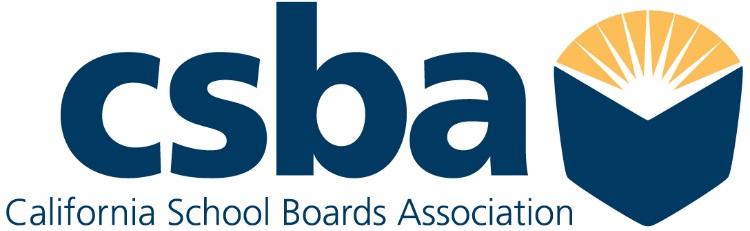 CSBA Local Control Funding Formula Talking Points 
State Board of Education Meeting: July 10, 2014Thank you.  I am ________, (your title here) from ________________.  The principles of the Local Control Funding Formula allow local educators, administrators, school board members, parents,  students and members of the community to work together to determine how to best address the needs of the students in their individual school districts or counties. 
Improving student outcomes requires flexibility and accountability. What is apparent through this process is that local communities are willing and able to take on these challenges through the Local Control and Accountability Plans (LCAPs). 
Working with parents, pupils, stakeholders and community members is not new, but the process we just completed enhanced our engagement and will ultimately lead to a stronger academic achievement for our students. 
The LCAP process included increased outreach and engagement of our community. Our district and board leadership took steps to gather suggestions and feedback from a wide range of stakeholders.:[Insert appropriate examples of engaging stakeholders, developing LCAPs in your district or county]. 
We appreciate the improvement in the LCAP design. The format is more user-friendly.  One are of concern in the regulations is the proposed addition of the word “principally” to language regarding the use of supplemental/concentration funds for districtwide/schoolwide purposes. This language is not current law or in the emergency regulations.   In our view the term “principally” inserts a subjective term into the regulations that makes the result less rather than more transparent. The language distracts from the goal of LCFF to improve pupil outcomes and close gaps in achievement. 
LCFF allows school districts to conduct more prudent long-term academic and fiscal planning.  The formula’s funding stream has resulted in school districts bringing fiscal, curriculum and instruction folk together to establish educational priorities for students.  The permanent regulatory structure must preserve this characteristic.    
We learned much in this first year of LCFF and LCAP that we can incorporate and build upon in our work updating our LCAP. In closing, the LCAP process is valuable and holds great promise for our students and communities. 